АДМИНИСТРАЦИЯ  ВЕСЬЕГОНСКОГО  МУНИЦИПАЛЬНОГО ОКРУГАТВЕРСКОЙ  ОБЛАСТИПОСТАНОВЛЕНИЕг. Весьегонск27.11.2023	   					             			        № 527  п о с т а н о в л я е т:1. Внести в муниципальную программу Весьегонского муниципального округа Тверской области «Культура Весьегонского муниципального округа Тверской области»  на 2023-2028 годы, утверждённую постановлением Администрации Весьегонского муниципального округа от 30.12.2022 № 609, следующие изменения:1.1) в паспорте программы первый и второй абзац раздела «Объемы и источники финансирования муниципальной программы по годам ее реализации  в разрезе подпрограмм» изложить в следующей редакции:	.»1.2) главу 3 «Объем финансовых ресурсов, необходимый для реализации подпрограммы» подпрограммы «Развитие культурно-досуговой деятельности учреждений культуры муниципального округа» раздела 3 программы изложить в следующей редакции:«Глава 3. Объем финансовых ресурсов, необходимый для реализации подпрограммы. Общий объем бюджетных ассигнований, выделенный на реализацию подпрограммы 2, составляет 134 819 856,00 рублей.  				Объем бюджетных ассигнований, выделенный на реализацию подпрограммы 2, по годам реализации государственной программы в разрезе задач, приведен в таблице 2.	Таблица 2				.»		1.3) главу 3 «Объем финансовых ресурсов, необходимый для реализации подпрограммы» подпрограммы «Развитие дополнительного образования в сфере культуры» раздела 3 программы изложить в следующей редакции: «Глава 3 Объем финансовых ресурсов, необходимый для реализации подпрограммы. Общий объем бюджетных ассигнований, выделенный на реализацию подпрограммы 3, составляет 49 256 634,00 рублей.  Объем бюджетных ассигнований, выделенный на реализацию подпрограммы 3, по годам реализации государственной программы в разрезе задач, приведен в таблице 3.				Таблица 3											.»1.4) приложение 1 «Характеристика муниципальной программы  Весьегонского муниципального округа Тверской области «Культура Весьегонского муниципального округа» на 2023-2028 годы» изложить в новой редакции (прилагается).2. Обнародовать настоящее постановление на информационных стендах Весьегонского муниципального округа Тверской области и разместить на официальном сайте Администрации Весьегонского муниципального округа Тверской области в информационно-телекоммуникационной сети Интернет.Настоящее постановление вступает в силу после его официального обнародования.Контроль за исполнением настоящего постановления возложить на заместителя главы Администрации Весьегонского муниципального округа, заведующего Отделом культуры  Живописцеву Е.А. Глава Весьегонского 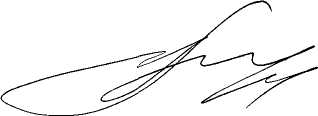  муниципального округа                                                                                       А.В. ПашуковО внесении изменений в постановление Администрации Весьегонского муниципального округа от 30.12.2022 № 609Объемы и источники финансирования муниципальной программы по годам ее реализации  в разрезе подпрограммФинансирование программы осуществляется в следующих объёмах (руб.):Всего – 283 162 051,34 из которых2023 год – 47 763 607,34 в том числе:подпрограмма 1 – 14 107 804,00подпрограмма 2 – 22 585 711,00	подпрограмма 3 – 8 189 429,00	Обеспечивающая программа - 2 880 663,34	Годы реализации муниципальной программыОбъем бюджетных ассигнований, выделенный на реализацию подпрограммы «Развитие культурно-досуговой деятельности учреждений культуры муниципального округа»  (рублей)Объем бюджетных ассигнований, выделенный на реализацию подпрограммы «Развитие культурно-досуговой деятельности учреждений культуры муниципального округа»  (рублей)Объем бюджетных ассигнований, выделенный на реализацию подпрограммы «Развитие культурно-досуговой деятельности учреждений культуры муниципального округа»  (рублей)Итого,рублейГоды реализации муниципальной программыЗадача  1«Предоставление услуг  муниципальными культурно-досуговыми учреждениями, создание условий для занятия творческой деятельностью на непрофессиональной (любительской) основе»Задача 2. «Проведение противопожарных мероприятий и ремонт зданий и помещений учреждений культуры»Задача 3. «Предоставление субсидий на поддержку отрасли «Культура»2023 г.14 351 311,000,008 234 400,0022 585 711,002024 г.14 155 679,000,00 8 317 950,0022 473 629,002025 г.14 155 679,000,008 284 450,0022 440 129,002026 г.14 155 679,000,008 284 450,00 22 440 129,002027 г.14 155 679,000,008 284 450,0022 440 129,002028 г.14 155 679,000,008 284 450,0022 440 129,00Всего, рублей85 129 706,000,0049 690 150,00134 819 856,00Годы реализации муниципальной программыОбъем бюджетных ассигнований, выделенный на реализацию подпрограммы «Развитие дополнительного образования в сфере культуры»  (рублей)Объем бюджетных ассигнований, выделенный на реализацию подпрограммы «Развитие дополнительного образования в сфере культуры»  (рублей)Объем бюджетных ассигнований, выделенный на реализацию подпрограммы «Развитие дополнительного образования в сфере культуры»  (рублей)Объем бюджетных ассигнований, выделенный на реализацию подпрограммы «Развитие дополнительного образования в сфере культуры»  (рублей)Итого,рублейГоды реализации муниципальной программыЗадача  1«Предоставление услуг дополнительного образования детей».Задача 2 «Укрепление и развитие материально-технической базы учреждений дополнительного образования в сфере культуры»Задача  3.«Приобретение музыкальных инструментов для муниципальных детских школ искусств, детских музыкальных школ»Задача  4 . «Предоставление субсидий из бюджета Тверской области»	Итого,рублей2023 г.6 465 429,0030 000 ,000,001 694 000,008 189 429,002024 г.6 499 441,000,000,001 714 000,008 213 441,002025 г.6 519 441,000,000,001 694 000,008 213 441,002026 г.6 519 441,000,000,001 694 000,008 213 441,002027 г.6 519 441,000,000,001 694 000,008 213 441,002028 г.6 519 441,000,000,001 694 000,008 213 441,00Всего, рублей39 042 634,0030 000,000,0010 184 000,0049 256 634,00